PHIẾU BIỂU QUYẾTVề việc Chủ tịch Hội đồng quản trị kiêm Tổng Giám đốc Công ty Cổ phần khoáng sản Bắc Kạn Kính gửi: Hội đồng quản trị Công ty Cổ phần khoáng sản Bắc KạnTên cổ đông (1) : Số CCMND/Hộ chiếu/ĐKKD: Địa chỉ: Số phiếu biểu quyết (2): Ngày _______ tháng 5 năm 2016Cổ đông/đại diện cổ đông ký xác nhậnKý, ghi rõ họ tên và đóng dấu (nếu là cổ đông tổ chức) .........................................................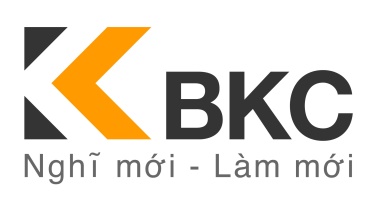 CÔNG TY CỔ PHẦN KHOÁNG SẢN BẮC KẠNĐịa chỉ: Tổ 4, Phường Đức Xuân, Thành phố Bắc Kạn, Tỉnh Bắc KạnĐiện thoại: (84.281) 3812 399 - Fax: (84.281) 3871 837 - Website: www.backanco.comGiấy chứng nhận ĐKKD số 4700149595 do Sở KH&ĐT tỉnh Bắc Kạncấp ngày 29/03/2006, thay đổi lần thứ 10 ngày 28/5/2015NỘI DUNG ĐỀ NGHỊ BIỂU QUYẾTViệc Chủ tịch Hội đồng quản trị kiêm Tổng Giám đốc Công ty Cổ phần khoáng sản Bắc Kạn nhiệm kỳ 2016 - 2021Việc Chủ tịch Hội đồng quản trị kiêm Tổng Giám đốc Công ty Cổ phần khoáng sản Bắc Kạn nhiệm kỳ 2016 - 2021Việc Chủ tịch Hội đồng quản trị kiêm Tổng Giám đốc Công ty Cổ phần khoáng sản Bắc Kạn nhiệm kỳ 2016 - 2021BIỂU QUYẾT (cổ đông/đại diện cổ đông ký tên vào ô biểu quyết)BIỂU QUYẾT (cổ đông/đại diện cổ đông ký tên vào ô biểu quyết)BIỂU QUYẾT (cổ đông/đại diện cổ đông ký tên vào ô biểu quyết)BIỂU QUYẾT (cổ đông/đại diện cổ đông ký tên vào ô biểu quyết)Đồng ýĐồng ýKhông đồng ýKhông có ý kiến/Ý kiến khác